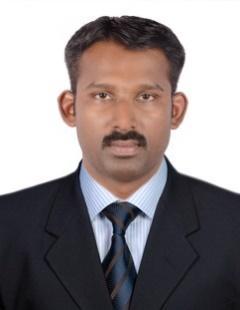 AMANULLALight Vehicle DriverEmail: amanulla.375112@2freemail.com 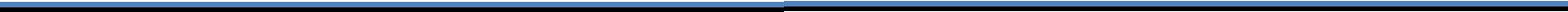 About Me:Holding UAE Driving Light Vehicle LicenseExperience:Having 4 years of experience as a Light Vehicle Driver in UAE.Personal SummaryMaking optimum utilization of acquired knowledge, skill and strength towards continuous Improvements. To achieve perfection in all my future endeavors through hard work.EDUCATIONAL QUALIFICATION:2001 – DHM - Diploma in Hotel ManagementIndian Institute of Hotel Management & Catering Technology – Tamil Nadu – INDIA1999 - Matric- U.A.A.T Hr. Sec School – Tamil Nadu - INDIA.Experience:Bella Interior llc.January 2016 to June 2017Working as a Personal Driver – Project Engineer DubaiFlora Park Hotel Apartment - Dubai – UAE Oct 2014 to Nov. 2015Worked as a Driver in DubaiResponsibilities:Pick-up & drop the staff from the office.Drop and collect the documents from the office and delivery to the labor campusCollect the material from the supplier.Office Routine worksChecking Vehicle PartsObtaining signed receipts from goods deliverSkillsBeing punctual.Having excellent driving skills.Being reliable and trustworthy.Having good concentration.Having interpersonal abilities.Being able to work under pressure.Having awareness of safety procedures for goods loading and unloading processed.Being able to meet deadlines.Having good communication skills.PERSONAL PROFILE:PERSONAL PROFILE:Date of Birth:04.03.1983SexSex:MaleReligionReligion:MuslimLanguages KnownLanguages Known:English, Hindi & TamilMarital StatusMarital Status:MarriedNationalityNationality:IndianDate of ExpiryDate of Expiry:21.06.2021Languages SkillsLanguages Skills:English, Hindi, Urdu & TamilVisa TypeVisa Type:Visit visa up to 08.01.2018AvailabilityAvailability:Immediate